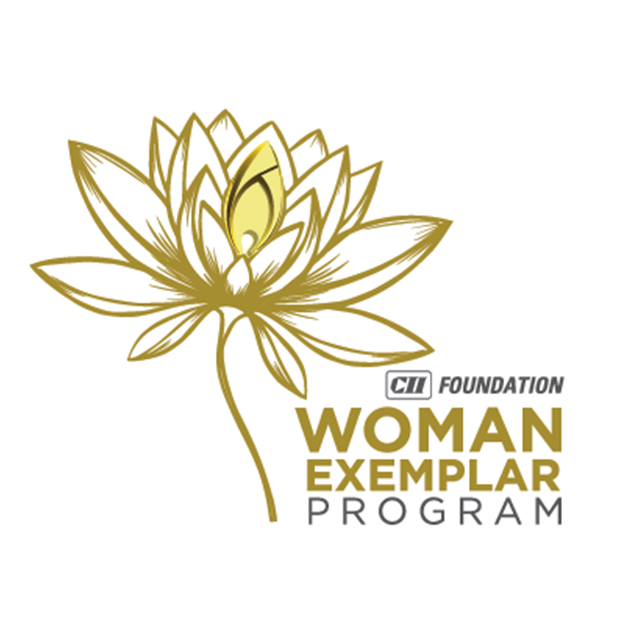 वुमन एक्जेम्प्लार प्रोग्राम 2023नामांकन के लिए आमंत्रणकार्यक्रम के बारे में सीआईआई फाउंडेशन का वुमन एक्जेम्प्लार प्रोग्राम जमीनी स्तर पर काम कर रही उन अनुकरण योग्य महिलाओं को पहचान देता है, जो भारत में वर्जित और वंचित समुदायों के लिए काम कर रही हैं। साल 2005 में, आरंभ से ही वुमन एक्जेम्प्लार प्रोग्राम ऐसी महिलाओं की तलाश कर, उन्हें पहचान और सहायता दे कर, जमीनी स्तर पर काम कर रही महिलाओं को सशक्त करता है, जिन्होंने सभी विषमताओं से लड़ते हुए भारत की विकास प्रक्रिया में अपना योगदान दिया है। वुमन एक्जेम्प्लारों के बारे में इस पहल के लिए चुनी जाने वाली महिलाओं को एक्जेम्प्लार कहा जाता है क्योंकि उनके पास एक दृष्टिकोण, जद्दोजहद करने और अनुकरणीय नेतृत्व की क्षमता होती है। वंचित समुदायों से आने वाली ये महिलाएँ भारी सामाजिक एवं आर्थिक चुनौतियों से पार करते हुए सामने आती हैं। ये खुद अपने साधन तैयार करती हैं, आवाज उठाती हैं और अपने जीवन के साथ ही साथ अपने समाज में भी बदलाव ले आती हैं। ये इस प्रक्रिया में अन्य महिलाओं के लिए उदाहरण प्रस्तुत करती हैं और जमीनी स्तर पर काम कर रही अन्य महिलाओं में यह विश्वास जगाती हैं कि वे भी बदलाव की वाहक बन सकती हैं। हम ऐसी ‘राष्ट्र-निर्माताओं’ की उपलब्धियों की सराहना का प्रयास कर रहे हैं, जिनकी कोशिशों पर कभी ध्यान नहीं दिया गया और न ही उन्हें पहचान मिली। कार्यक्रम के लाभवुमन एक्जेम्प्लार प्रोग्राम के तीन अहम हिस्से हैं :महत्वपूर्ण क्षेत्रवुमन एक्जेम्प्लार प्रोग्राम जमीनी स्तरों पर काम करने वाली उन महिलाओं को पहचान दे रहा है, जिन्होंने इन क्षेत्रों में योगदान किया है : शिक्षास्वास्थ्यसूक्ष्म उद्यमशिक्षाशिक्षा के क्षेत्र में हम बदलाव की वाहक ऐसी जमीनी स्तर पर काम कर रही महिलाओं से नामांकन आमंत्रित करते हैं जिन्होंने:वंचित समुदायों से आने वाले बच्चों की गुणवत्तायुक्त शिक्षा (विद्यालय में और विद्यालय के बाहर दोनों स्थानों पर) तक पहुँच बनायी है। छोटे बच्चों की देखभाल और शिक्षा में सुधार और विस्तार किया है। बच्चों, किशोरों और युवाओं में जीवन कौशल और नेतृत्व कौशल का विकास किया है। उन विभेदकारी और संरचनागत बाधाओं को सुलझाया है जो बच्चों को शिक्षा हासिल करने से रोकते हैं। बाल सुरक्षा और बाल अधिकारों को मजबूत किया है ताकि संभावित जोखिम वाले बच्चों को शिक्षा और अध्ययन का बेहतर माहौल दिया जा सके।सामाजिक संरचनाओं जैसे गरीबी, लिंग, सूचना इत्यादि को संबोधित किया है, जो शिक्षा तक पहुंच को रोकता है।काम की दुनिया में सहज बदलाव सुनिश्चित करने के लिए व्यवसाय और रोजगार से संबंधित शिक्षा प्रदान करना।कोई अन्य दृष्टिकोण या सुविधा उपलब्ध करायी है जो शिक्षा की संपूर्ण परिभाषा के तहत आते हैं।स्वास्थ्यस्वास्थ्य के क्षेत्र में हम बदलाव की वाहक ऐसी जमीनी स्तर पर काम कर रही महिलाओं से नामांकन आमंत्रित करते हैं जिन्होंने :वंचित समुदायों के लिए गुणवत्तापूर्ण स्वास्थ्य देखभाल और स्वास्थ्य वित्तपोषण तक पहुँच बनायी है।सामुदायिक स्तर पर स्वास्थ्य जागरूकता और स्वास्थ्य शिक्षा का नेतृत्व किया है।स्थानीय स्वास्थ्य समाधानों और स्वास्थ्य उत्पादों का विकास।अकुशल,  पैरा-प्रोफेशनल और पेशेवर हेल्थकेयर सेवा उद्धारकों की क्षमताओं को सुदृढ़ किया हैमनो-सामाजिक स्वास्थ्य, विकलांगता और मानसिक स्वास्थ्य पर ध्यान देते हुए समुदायों और लाभवंचित लोगों के मानसिक और सामाजिक स्वास्थ्य की मजबूती के लिए स्वास्थ्य की पारंपरिक परिभाषा के परे जाने का प्रयास किया है।स्वास्थ्य के सामाजिक कारकों जैसे हिंसा और गरीबी पर ध्यान देना।कोई अन्य दृष्टिकोण या सुविधा उपलब्ध कराना जो डब्लूएचओ की स्वास्थ्य की परिभाषा के तहत आते हैं।सूक्ष्म-उद्यम / आजीविकासूक्ष्म उद्यम के क्षेत्र में हम बदलाव की वाहक ऐसी जमीनी स्तर पर काम कर रही महिलाओं से नामांकन आमंत्रित करते हैं जिन्होंने :वंचित समुदायों के लिए आत्मसम्मान के साथ आजीविका सुनिश्चित किया है - स्वरोजगार के उपायों के जरिये। ऐसे सूक्ष्म उद्यमों की स्थापना की है जो लोगों और परिवारों को स्वतः गरीबी से बाहर निकलने में सक्षम बनाये। प्रशिक्षण और परामर्श के जरिये लोगों में उद्यम संबंधी कौशल का विकास किया है।सीआईआई फाउंडेशन जमीनी स्तर पर काम कर रहे नागरिक समाज संगठनों (सीएसओ), सामाजिक उद्यमों, सरकार, आंदोलनों और सामाजिक बदलाव के समूहों को आमंत्रित करता है कि वे भारत भर से जमीनी स्तर पर बदलाव के लिए काम कर रही अनुकरणीय महिलाओं को नामित करें और सीआईआई फाउंडेशन वुमन एक्जेम्प्लार प्रोग्राम के बारे में अधिक से अधिक लोगों को जानकारी दें।नामांकन के लिए सामान्य शर्तें और दशाएँसामान्य दिशा - निर्देशकार्यक्रम का हिस्सा बनने के लिए, महिला के पास एक नामांकित व्यक्ति होना चाहिए, स्व-नामांकित फॉर्म अस्वीकार कर दिए जाएंगे।महिलाओं को कार्यक्रम के लिए अपने ही परिवार के सदस्यों द्वारा नामित नहीं किया जाना चाहिए। (परिवार का अर्थ है उसके अपने परिवार के सदस्य या उसके जीवनसाथी का परिवार|)नियोक्ता, भागीदार, हितधारक, समुदाय के सदस्य या सरकारी अधिकारी इस कार्यक्रम के लिए महिलाओं को नामित कर सकते हैं।नामांकित व्यक्ति को उस श्रेणी में न्यूनतम 3 वर्ष का कार्य अनुभव होना चाहिए, जिसके लिए उसे नामांकित किया जा रहा है।पिछले वर्षों के फाइनलिस्ट और विजेता इस कार्यक्रम के लिए आवेदन करने के पात्र नहीं हैंजिन महिलाओं ने राष्ट्रीय पुरस्कार या राज्य पुरस्कार (मुख्यमंत्री और कॉर्पोरेट पुरस्कार सहित) के माध्यम से मान्यता प्राप्त की है, वे इस कार्यक्रम के लिए आवेदन करने के लिए पात्र नहीं हैं।अपूर्ण रूप या विलंबित प्रस्तुतियाँ स्वचालित रूप से अस्वीकार कर दी जाएंगी।कौन नामांकित हो सकता है?यह कार्यक्रम ग्रामीण या शहरी क्षेत्रों की उन जमीनी स्तर की सुविधा से वंचित महिलाओं के लिए है जिन्होंने शिक्षा, स्वास्थ्य या सूक्ष्म-उद्यम के क्षेत्र में मुकाम हासिल किया है और सामाजिक बदलाव की वाहक बनी हैं।नामित महिला अपनी स्वयं की संस्था या संगठन चला रही हो या किसी अन्य गैर-सरकारी संगठन की कर्मचारी हो सकती है। वह स्वयंसेवी के तौर पर काम करती हो ( ASHA, Community Mobilizer) या स्थानीय सरकारी प्रणाली का हिस्सा हो (जैसे सरपंच)। या जमीनी स्तर से एक सरकारी कर्मचारी (एएनएम, एडब्ल्यूडब्ल्यू)चाहे उसके रोजगार/काम की औपचारिक प्रकृति कुछ भी हो, नामित महिला एक स्वप्रेरित महिला होनी चाहिए जिसमें अनुकरणीय नेतृत्व की क्षमता हो।पिछले तीन वर्षों के दौरान नामित महिला की उपलब्धियों का मूल्यांकन किया जायेगा। जहाँ नामित महिला किसी प्रोजेक्ट का हिस्सा हो, वहाँ हम प्रोजेक्ट के संपूर्ण परिणाम के बजाय समुदाय पर नामित महिला के व्यक्तिगत प्रयासों के असर के बारे में जानना चाहेंगे।कार्यक्रम उन महिलाओं को प्रोत्साहित करेगा जिन्हें पढ़ाई का मौका नहीं मिला या जिन्होंने सारी विषमताओं से लड़ते हुए पढ़ाई की या जिन्होंने बिना किसी औपचारिक या अनौपचारिक शिक्षा के कई उपलब्धियाँ हासिल की हों। उन महिलाओं को भी प्रोत्साहित किया जायेगा जिन्होंने कम उम्र में अनुकरणीय कार्य किया हो। सीआईआई फाउंडेशन के वुमन एक्जेम्प्लार प्रोग्राम के प्रतिभागियों से अपेक्षा की जाती है कि वे सामाजिक बदलाव के अपने विचारों और कार्यक्रम को गहनता और विस्तार प्रदान करें। अतः, केवल वही महिलाएँ इसके तहत नामित की जानी चाहिए जो नेतृत्व प्रशिक्षण, परामर्श, क्षमता निर्माण की पहल में भाग लेना चाहती हैं, साथ ही वुमन एक्जेम्प्लार नेटवर्क का निर्माण करना चाहती हैं।चयन के मापदंडनामित की गयी जमीनी स्तर पर काम कर रही बदलाव की वाहिकाओं का आकलन इन मापदंडों पर किया जायेगा :दृष्टिकोण और नेतृत्वव्यक्तिगत बदलाव की यात्राकिसी सामाजिक समस्या के समाधान के लिए नजरिया और रणनीति लक्ष्यित लाभार्थियों का प्रोफाइल (नामित व्यक्ति द्वारा सेवाप्राप्त समुदाय के वंचित होने की सीमा)लोगों, संसाधनों और स्थानीय साझेदारियों को प्रेरित और संगठित करने की क्षमताउत्पन्न किये गये प्रभाव और हासिल की गयी उपलब्धियाँअपने कार्यक्रम/विचारों पर बने रहने और उन्हें आगे बढ़ाने पर विचारस्वयं का ज्ञान, कौशल और योग्यता बढ़ाने का सतत प्रयास और स्वप्रेरणाबदलाव के अन्य वाहक तैयार करने और परामर्श देने की क्षमता और अनुकरणीय नेतृत्व चयन प्रक्रियावुमन एक्जेम्प्लार प्रोग्राम के साल 2020 के अंतिम चरण के प्रतिभागियों और विजेताओं के चयन के लिए चार चरणों वाली एक कठिन प्रक्रिया अपनायी जायेगी। इसमें शामिल है : सीआईआई फाउंडेशन संपर्क, जाँच प्रक्रिया और जूरी प्रस्तुतीकरण का काम संचालित करेंगे।प्रत्येक श्रेणी (शिक्षा, स्वास्थ्य और सूक्ष्म-उद्यम) से अधिकतम पाँच नामित महिलाओं को अंतिम दौर के लिए चुना जायेगा। प्रतिभागियों की संक्षिप्त सूची से संचालन समिति तीन विजेताओं यानी प्रत्येक श्रेणी से एक विजेता का चयन करेगी।तीनों विजेताओं को प्रशस्ति पत्र, ट्रॉफी और तीन-तीन लाख रुपये नकद दिये जायेंगे। अंतिम दौर में चुनी सभी महिलाओं को प्रमाण-पत्र दिये जायेंगे, साथ ही उन्हें क्षमता निर्माण और परामर्श संबंधी सहयोग भी दिया जायेगा।चयनित एक्जेम्प्लारों को सीआईआई के वार्षिक सम्मेलन (एन्युअल सेशन) में निजी तौर पर उपस्थित होकर सम्मान हासिल करना होगा। अंतिम दौर में चुने गये सभी प्रतिभागियों, जिन्हें आमंत्रण पत्र मिलता है, के लिए इस आयोजन में सम्मिलित होना जरूरी होगा। अंतिम दौर के सभी प्रतिभागियों के आने-जाने और ठहरने की व्यवस्था सीआईआई फाउंडेशन करेगा।यदि कोई योग्य आवेदक नहीं मिलता, तो उस श्रेणी के लिए कोई अंतिम दौर का प्रतिभागी या विजेता नहीं चुना जायेगा।नामांकन की प्रक्रियागैर-सरकारी संगठन, सामाजिक उद्यम और अन्य समूह केवल नामित व्यक्तियों के प्रस्ताव दे सकते हैं, स्वयं आवेदक नहीं हो सकते। नामित व्यक्ति को किसी प्राधिकृत संस्था जैसे पंचायत/ नगरपालिका, सरकारी विद्यालय या प्राथमिक स्वास्थ्य केंद्र सहित सरकारी विभागों, राष्ट्रीयकृत बैंक, प्रतिष्ठित संगठनों या किसी मान्यता प्राप्त वित्तीय संस्था से प्राप्त अनुशंसा पत्र प्रस्तुत करना होगा।नामांकन फॉर्म यह निश्चित रूप से होना चाहिए : पूरी तरह भरा हुआ नामांकन फॉर्म (भाग अ और भाग ब सहित)पूरी तरह भरा हुआ प्रस्तावक फॉर्म (फॉर्म साथ में लगा हो)अनुशंसा पत्र (पत्र की रूपरेखा संलग्नक I की तरह हो)सहायक दस्तावेज (जाँच सूची संलग्नक II की तरह हो)साथ में भेजी गयी किसी भी सामग्री को वापस नहीं किया जायेगा। अधूरे भरे फॉर्म अस्वीकृत कर दिये जायेंगे।नामांकन भेजने हस्ताक्षरयुक्त और मोहरबंद आवेदन फॉर्म की स्कैन की हुई कॉपी सहायक दस्तावेजों की स्कैन की हुई कॉपियों के साथ ई-मेल के जरिये WomanExemplarProgram@cii.in  पर भेजी जा सकती है |CII Foundation वुमन एक्जेम्प्लार प्रोग्राम 2023 - आवेदन पत्रभाग अनामित व्यक्ति का विवरणनामित व्यक्ति का नाम : _______________________________________________________जन्म तिथि :  _____________________________________________________________________शैक्षिक योग्यता (कृपया अपनी उच्चतम शैक्षणिक योग्यता का उल्लेख करें, जैसे : हाईस्कूल, इंटरमीडिएट, बीए, एमए आदि) ______________________________________________________________ भाषा कौशल (कृपया उपयुक्त बॉक्स में √ या X करके दक्षता के स्तर को इंगित करें।)वैवाहिक स्थिति (  )       अ. अविवाहित                     ब. विवाहित                         स. विधवा                     द. अलग / तलाकशुदापारिवारिक पृष्ठभूमि (कृपया परिवार के सदस्यों का नाम और उनका व्यवसाय लिखें)____________________________________________________________________________________________________________________________________________________________________पारिवारिक आय: (कृपया प्रति माह महिला और उसके परिवार की आय प्रदान करें- प्रमाण संलग्न करें) (परिवार में, उसके परिवार के सदस्य शामिल हैं, उसका अपना पक्ष या उसके पति का परिवार यदि विवाहित है)        __________________________________________________________________________संपर्क के लिए पता : (कृपया पत्राचार के लिए पूरा पता उपलब्ध करायें) : __________________________________________________________________________जिला एवं राज्य: ___________________________________________________________________पिन : ______________________________________________________________________मोबाइल: (कृपया यह सुनिश्चित करें कि सभी अंक सही-सही लिखे हो)_______________________________________________ई-मेल (यदि हो) : (कृपया एक वैध ई-मेल आईडी उपलब्ध करायें, जिसका इस्तेमाल आप दैनिक मेलों को देखने के लिए करती हों) _______________________________________________________________________क्या आपको कभी इस पुरस्कार के लिए फाइनलिस्ट के रूप में सूचीबद्ध किया गया है? यदि हां, तो चयन के वर्ष का उल्लेख करें _______________________________________________________________________________पुरस्कार/ सम्मान : काम के क्षेत्र में मिले हुए पुरस्कार और सम्मान की जानकारी लिखे भाग ब : व्यक्तिगत संघर्ष और काम की जानकारीकृपया उस क्षेत्र का चयन करें जिसके तहत आप सीआईआई फाउंडेशन वुमन एक्जेम्प्लार प्रोग्राम के लिए आवेदन कर रहे हैं (यदि आपका संगठन एक से अधिक क्षेत्रों में काम करता है, तो आप उस क्षेत्र का चयन करें जिसमें आप स्वयं को सर्वाधिक उपयुक्त पाते हैं।) (). शिक्षा                                              ii. स्वास्थ्य                                                  iii.  सूक्ष्म उद्यम/ आजीविका2. काम शुरू करने के लिए आपको किस बात ने प्रेरित किया? (जब आपने यह गतिविधि शुरू की तो आप अपने निजी जीवन में किस स्तर पर थे? आपको काम शुरू करने के लिए क्या प्रेरित किया? - कृपया जीवन के उदाहरणों और कहानियों के साथ पुष्टि करें)3.अपने काम का संक्षिप्त विवरण उपलब्ध करायें: (आपने कब और कहाँ काम शुरू किया, आपके प्रोजेक्ट/ गतिविधियों का विवरण, यह कैसे किया गया, आपने वांछित परिणाम हासिल करने के लिए कौन सा अद्वितीय नजरिया अपनाया, इससे किस-किस को लाभ हुआ) जहाँ संभव हो, वहाँ उदाहरण प्रस्तुत करें4. आपकी अपनी जीवन यात्रा (काम नहीं) में आपको किन व्यक्तिगत चुनौतियों / बाधाओं का सामना करना पड़ा और आपने उन्हें कैसे दूर किया? (कृपया परिवार, समुदाय, सरकारी विभागों, अवसरों और सेवाओं तक पहुँचने, किसी भी अन्य बाधाओं से आपके सामने आने वाली चुनौतियों का उल्लेख करें?) जहाँ भी संभव हो उदाहरण दें।5. किस तरह आपके काम ने नजदीकी क्षेत्रों/समुदायों खास तौर पर वंचित समूहों को प्रभावित किया है (आपके काम के कारण हुए लाभ और समुदायों/ लाभार्थियों के जीवन में हुए बदलावों के बारे में विशिष्ट और मात्रात्मक सूचना दें)? जहाँ संभव हो, वहाँ उदाहरण और केस स्टडी प्रस्तुत करें। 6.क्या आप एक टीम या व्यक्तिगत रूप से काम करते हैं? यदि आप एक टीम के साथ काम करते हैं, तो टीम के सदस्यों की संख्या और उनकी भूमिकाएँ निर्दिष्ट करें (आप अपनी टीम की ताकत और उसी तरह की चित्रण का चयन कर सकते हैं) और एक टीम के साथ काम करने में आपके सामने आने वाली चुनौतियाँ। (कृपया ध्यान दें: टीम उसी संगठन का हिस्सा हो सकती है जिसमें आप काम करते हैं (भुगतान किया गया है) या नेतृत्व भूमिका निभाने वाले समुदाय के सदस्य हो सकते हैं|7.क्या आपने अपने जैसे लीडर बनाए हैं जो अन्य स्थानों/विषयों पर आप की तरह काम कर रहे हैं?8.आपने अगले पाँच वर्षों में अपने प्रोजेक्ट को कहाँ ले जाने का लक्ष्य निर्धारित किया है? (विस्तृत लक्ष्य, दिशा और रणनीतियाँ बतायें)सेक्शन II : प्रस्तावक एनजीओ (NGO) के साथ संबंध9.प्रस्तावक एनजीओ के साथ अपने संबंध की प्रकृति का उल्लेख करें (नीचे दिये गये विकल्पों में से चुनें)एनजीओ की स्थापना की और इसकी गतिविधियों को निर्देशित कर रहे हैं एनजीओ के संस्थापक से संबंधित हैं और इसकी गतिविधियों में सहायता कर रहे हैंएनजीओ के कर्मचारी हैं और इसकी गतिविधियों में भाग लेते हैंएनजीओ के लाभार्थी हैंकोई अन्य (कृपया निर्दिष्ट करें)                   (सहयोगी दस्तावेज जैसे पहचान पत्र, एनजीओ के पंजीकरण के दस्तावेज आदि साथ लगायें)10. प्रस्तावक एनजीओ के साथ आप कब से जुड़े हुए हैं (वर्ष का उल्लेख करें)प्रस्तावक एनजीओ के साथ अपने संबंध से जुड़ी अपनी भूमिकाओं और उत्तरदायित्वों का विवरण दें।प्रस्तावक का विवरणप्रस्तावक का नाम : ___________________________________________________________प्रस्तावक के संगठन का नाम (निर्दिष्ट करें कि क्या प्रस्तावक एक व्यक्तिगत सलाहकार या व्यक्ति है): ___________________________________________________________प्रस्तावक का उस संगठन में पद : _____________________________________अपने संगठन द्वारा संचालित की जा रही गतिविधियों के विशिष्ट विवरण उपलब्ध करायें (कार्य का क्षेत्र, संगठन द्वारा संचालित की जा रही गतिविधियों, लक्ष्यित लाभार्थियों, कितने गाँवों और लाभार्थियों तक पहुँच है, इसके बारे में संक्षेप में बतायें)संपर्क के लिए पता : (कृपया पत्राचार के लिए पूरा पता उपलब्ध करायें) : _____________________________________________________________________________जिला एवं  राज्य : ___________________________________________________________________पिन : ______________________________________________________________________मोबाइल : कृपया यह सुनिश्चित करें कि सभी अंक सही-सही लिखे हो____________ई-मेल (यदि हो) : (कृपया एक वैध ई-मेल आईडी उपलब्ध करायें, जिसका इस्तेमाल आप दैनिक मेलों को देखने के लिए करतकरती हों)_______________________________________________________________________नामित व्यक्ति के साथ अपने संबंध का विवरण दें (नामित व्यक्ति और उसके काम को आप कैसे जानते हैं)उस समुदाय के बारे में संक्षिप्त विवरण दें जिससे नामित व्यक्ति संबंधित है।वे कौन सी सामाजिक और आर्थिक चुनौतियाँ हैं, जिनका नामित व्यक्ति को सामना करना पड़ रहा है?क्यों नामित महिला ‘एक्जेम्प्लार’ यानी अनुकरणीय कहे जाने योग्य है? संलग्नक I: अनुशंसा पत्र(पंचायत/ नगरपालिका, सरकारी विद्यालय या प्राथमिक स्वास्थ्य केंद्र सहित सरकारी विभागों, राष्ट्रीयकृत बैंक या किसी मान्यता प्राप्त वित्तीय संस्था द्वारा भरा जाये)सुकृति तोलानीप्रोग्राम मैनेजरसीआईआई फाउंडेशनईमेल : WomanExemplarProgram@cii.inप्रिय महोदया, सीआईआई फाउंडेशन वुमन एक्जेम्प्लार प्रोग्राम 2023 नामित अनुशंसा पत्रयह पुष्टि की जाती है कि सुश्री …………………………….. एक जमीनी स्तर की सामाजिक कार्यकर्ता हैं और दिनांक ……....… से ………………………… परियोजना से जुड़ी रही हैं। मैं आपके द्वारा तय किये गये नियम और शर्तों से सहमत हूँ और तद्नुरूप (नाम)……………….…… (पदनाम)…………………. (संगठन) ……………………………………………… द्वारा वुमन एक्जेम्प्लार प्रोग्रामके लिए नामित के रूप में सुश्री ………………..  की संस्तुति करता हूँ। प्रस्तावक एनजीओ के लिए अनुशंसामैं यह पुष्टि भी करता हूँ कि प्रस्तावक…………………………… वर्ष .......................... से ................................. क्षेत्र में काम कर रहे .................................................. नामक एक प्रतिष्ठित गैर-सरकारी संगठन का संचालन करते हैं।आधिकारिक मुहर :तिथि : संलग्नक IIसहायक दस्तावेजों की जाँच सूचीनामित व्यक्तियों के लिए :नामित व्यक्ति के पासपोर्ट साइज फोटोग्राफअनुशंसा पत्रपरिवार की आय का साक्ष्यपहचान पत्र (यदि नामित व्यक्ति प्रस्तावक संगठन का कर्मचारी हो)संस्थान के पजीकरण दस्तावेज नामित व्यक्ति के ऐसे फोटोग्राफ जब वह अपनी गतिविधियों में संलग्न होसमाचार की क्लिपिंग / लेख और ऐसी अन्य चीजें, यदि होंप्रस्तावक के लिए : प्रस्तावक के पासपोर्ट साइज फोटोग्राफएनजीओ के पंजीकरण से संबंधित दस्तावेजभाषासमझनासमझनासमझनाबोलनाबोलनाबोलनाबोलनालिखना /पढनालिखना /पढनालिखना /पढनालिखना /पढनाभाषाथोड़ा बहुत अच्छे सेथोड़ा बहुत अच्छे सेथोड़ा बहुत अच्छे सेहिंदीअंग्रेज़ीअन्य (कृपया निर्दिष्ट करें)
पुरस्कार का नामपुरस्कार देने वाली संस्थासालउद्देश्य/क्षेत्रपुरस्कार राशि (यदि हो)लाभार्थी प्रकार(महिलाएं, बच्चे, सामान्य समुदाय)आयु समूह (एक श्रेणी निर्दिष्ट करें)लाभान्वित लाभार्थियों की संख्याप्रभाव के लिए वर्षों की संख्या (प्रभाव तक पहुंचने के लिए कार्य वर्षउदाहरण: बच्चों के साथ काम करना5-15 साल2100- लड़कियां400- लड़के6 साल(2016 – 2022)आपका विश्वासी(अधोहस्ताक्षरी)नाम : …………………………….........पदनाम : ……………………….........विभाग : ……………………….........संस्था : …………………………….........पता : …………………………….........………………………………….…….........टेलीफोन : ………………………………….........फैक्स : ………………………………….........मोबाइल : …………………………….........